COME CUCIRE UN BOTTONEEtà:  6-12 anniAutori:  Chira Dorina Elena, Radu OfeliaCompetenze:Gli studenti sapranno spiegare come cucire un bottoneGli studenti sapranno come cucire un bottone  Gli studenti sapranno creare prodotti utili nella vita di ogni giorno usando le tecniche appreseCompetenze secondo il curriculum Europeo:http://eur-lex.europa.eu/legal-content/EN/TXT/?uri=LEGISSUM%3Ac11090Valutazione formativa:Spiegare i passaggi della cucitura di un bottoneDefinire le parole: bottone, filo, nodo, cucire, kit da cucitoIdentificare gli strumenti necessari per cucire un bottone  Valutazione sommativa: Cucire un bottone sui vestiti personaliLista del vocabolario specifico/Parole chiave:Cucire, bottoni, filo, ago, kit da cucitoBreve descrizione del contesto/scenario educativo:	L'insegnante e i bambini vedranno il film "Come cucire un bottone" dall'inizio alla fine. L'insegnante spiegherà il nuovo vocabolario e i concetti chiave. I bambini filmeranno il nuovo vocabolario. Vedranno di nuovo il film. Un bambino spiegherà i passaggi per cucire un bottone. L'insegnante consegnerà il foglio educativo ai bambini. I bambini completeranno il foglio educativo. L'insegnante assisterà gli studenti.Materiale necessario/Requisiti tecnici:Tessuti o vestiti, diversi tipi di bottone, forbici, filo.Focus sulla lingua dei segni: Segnare il nuovo vocabolario, segnare il materiale necessario per cucire un bottone, segnare i passaggi per cucire un bottone. 1.  Cerchia i bottoni:      	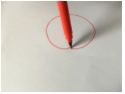 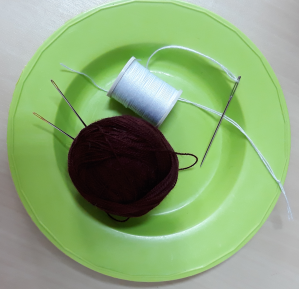 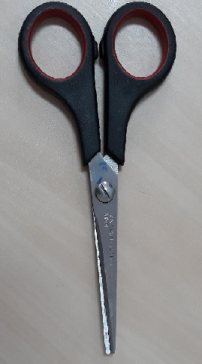 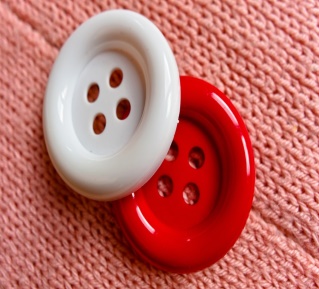 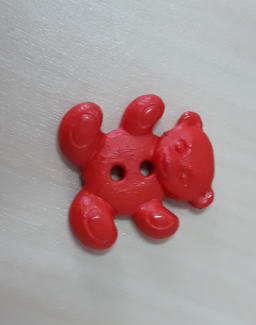 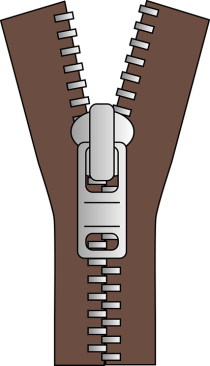 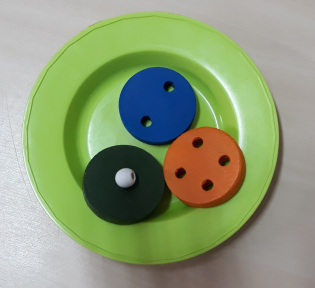 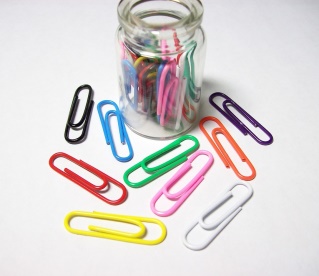 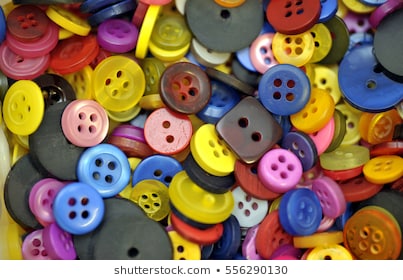 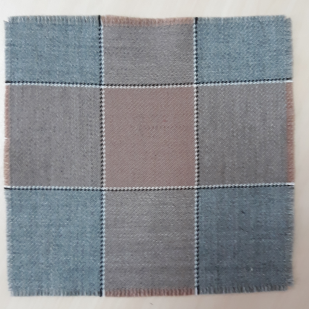 2. Collega i bottoni con lo stesso numero di buchi.                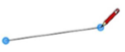 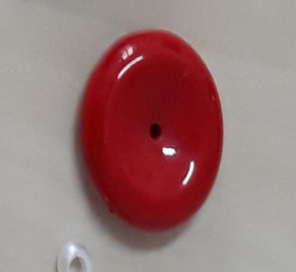 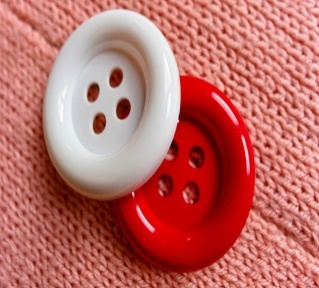 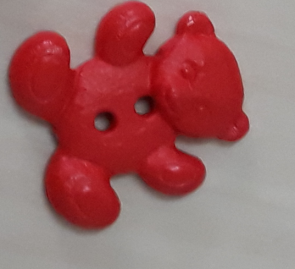 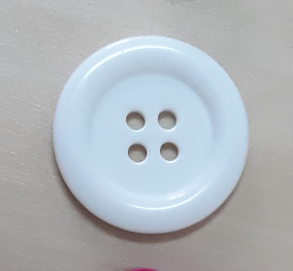 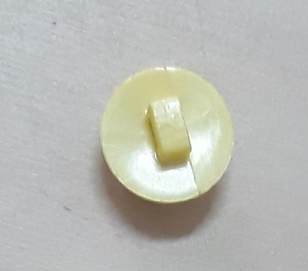 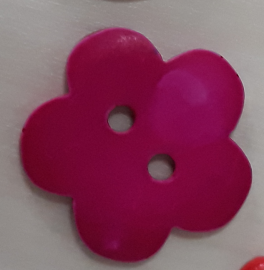 3. Di cosa hai bisogno per cucire un bottone? Collega le immagini.                                                                                                       	                                              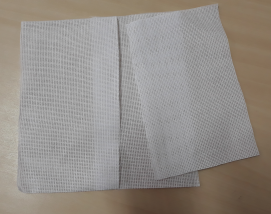 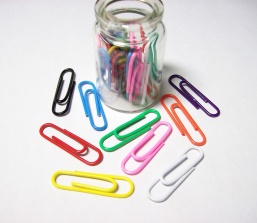 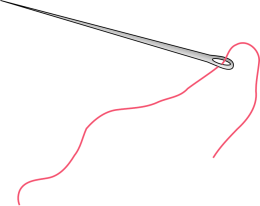 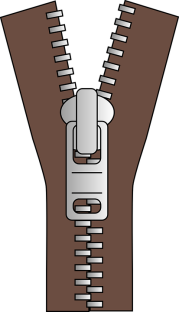 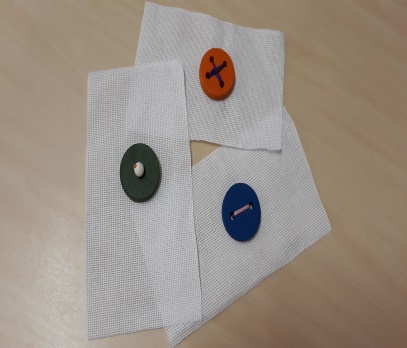 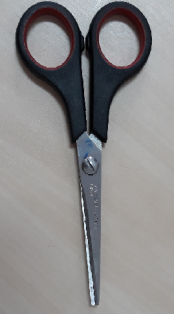 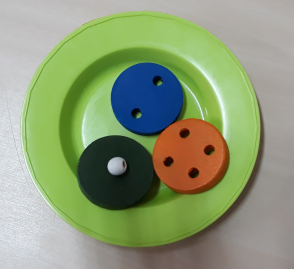 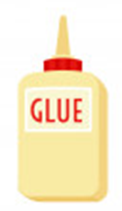 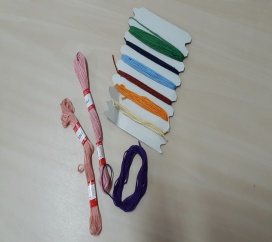 4. Numera le immagini nell’ordine corretto.  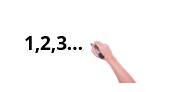 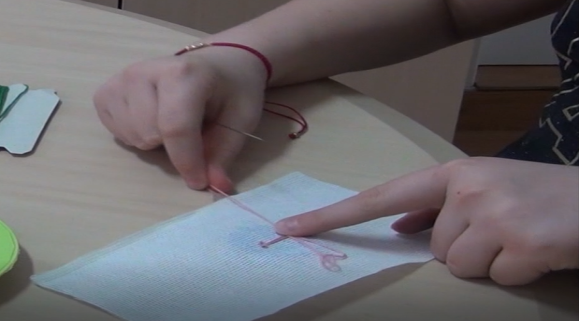 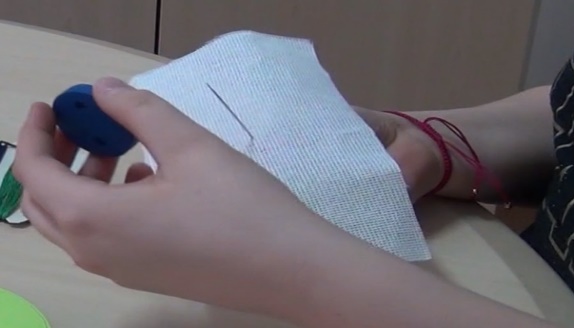 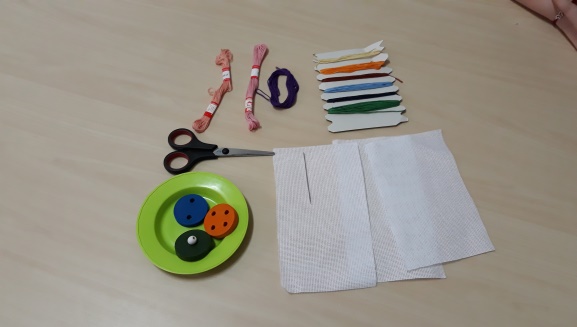 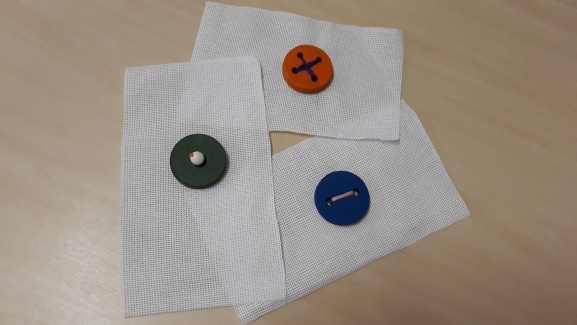 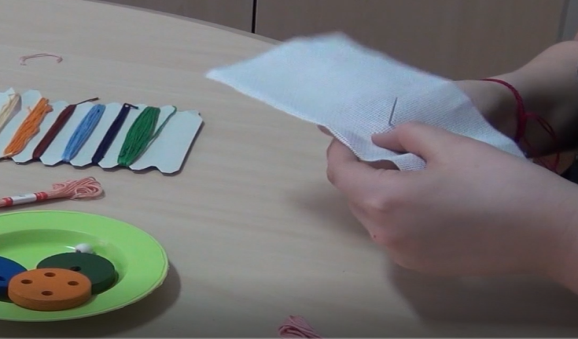 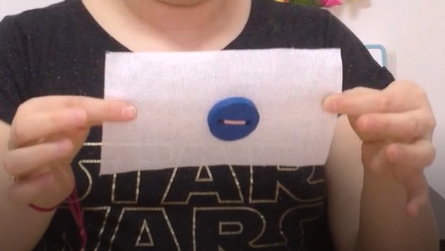 5. Taglia le immagini e fai il puzzle.   	          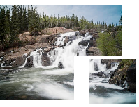 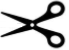 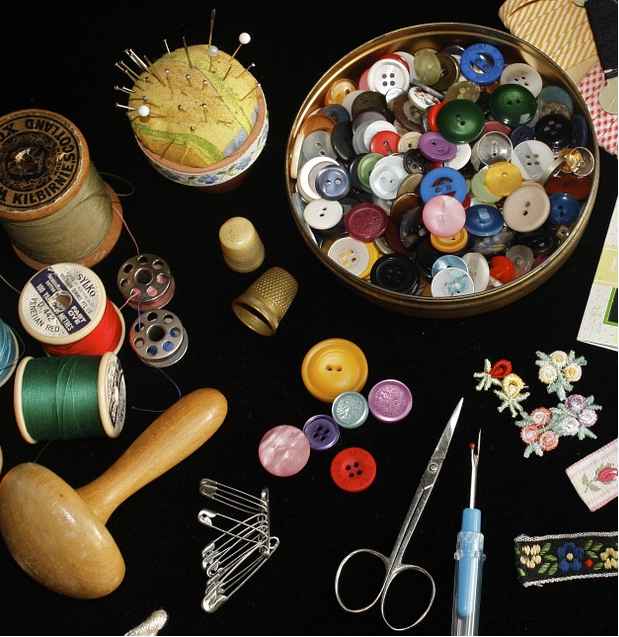 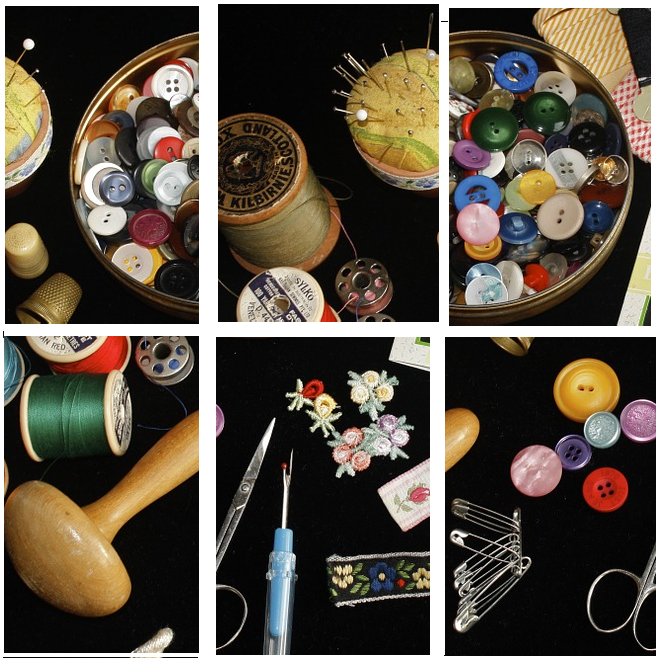 6. Al bimbo manca un bottone! Aiutalo ad arrivare al kit di cucito.                                                                                                           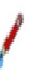 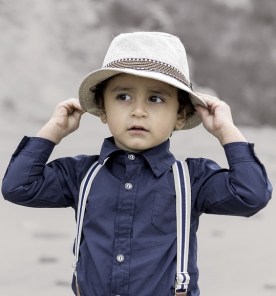 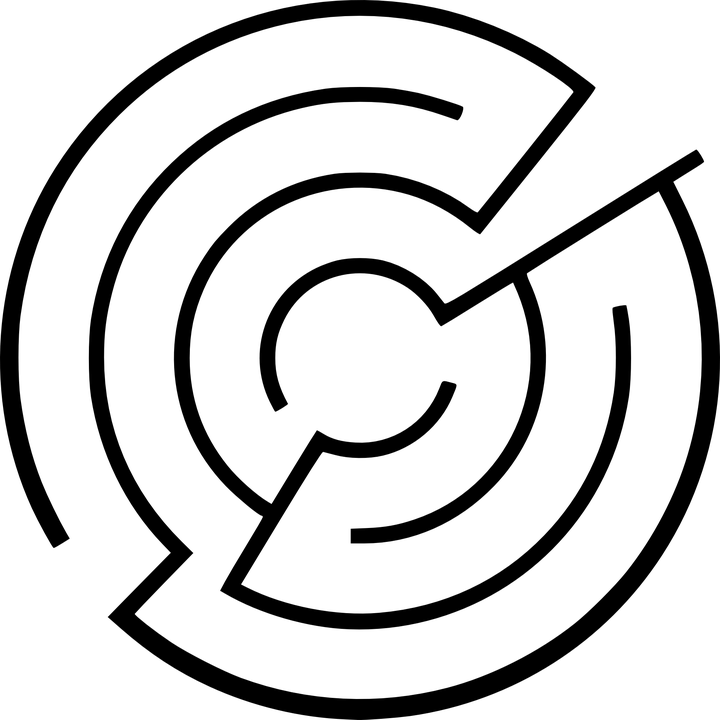 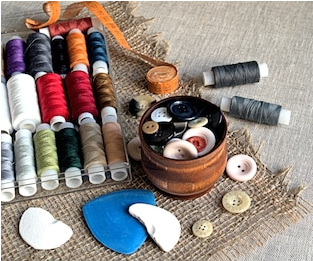 7. Collega le immagini alle parole corrette.        Bottone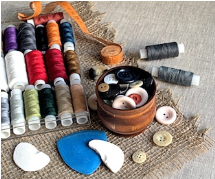 Filo	     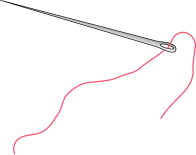  Ago 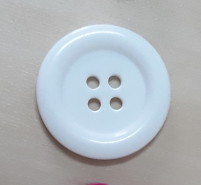 Forbici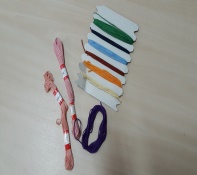 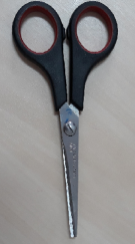 Kit per il cucito8. Disegna il tuo vestito con i bottoni preferito.           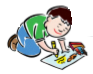 Estensione / Arricchimento / Prolungamenti Collegamenti Web con altri strumenti digitali:  Come cucire un bottone come un professionista  https://www.youtube.com/watch?v=CPImtFR4hqwCome cucire un bottone | Veloce & Facile cucitura a mano - https://www.youtube.com/watch?v=xNy9hLCl0NMCucire a mano 2 Cucire un bottone https://www.youtube.com/watch?v=MjmUaWkzF-ICome cucire un bottone a mano – Veloce & Facile guida per principianti per camice, cappotti  & giacche - https://www.youtube.com/watch?v=act1vCEchLYCucitura a mano | Cucitura per principianti tutorial con Angela Wolf - https://www.youtube.com/watch?v=otF9K8IOQEYwww.pixabay.com www.freepik.com